О внесении изменений в план деятельности Управления Федеральной службы по надзору в сфере связи, информационных технологий и массовых коммуникаций по Томской области на 2016 годВ связи с прекращением по решению учредителя деятельности средства массовой информации газеты «Известия города Томска» (свидетельство о регистрации ПИ № ТУ 70 - 00352 от 28.10.2014) приказываю:1. Внести в План деятельности Управления Федеральной службы по надзору в сфере связи, информационных технологий и массовых коммуникаций по Томской области на 2016 год, утвержденный приказом Руководителя Управления Роскомнадзора по Томской области от 13.11.2015 № 309 следующие изменения: исключить из Плана деятельности Управления Роскомнадзора по Томской области на 2016 год плановое мероприятие систематического наблюдения в отношении газеты «Известия города Томска» (ID 1112468), запланированное на ноябрь 2016 года.2. Начальнику отдела организационной, финансовой, правовой работы и кадров Сушинской Г.А. разместить настоящий приказ на странице сайта Управления в сети Интернет http://70.rkn.gov.ru.3. Контроль за исполнением настоящего приказа оставляю за собой.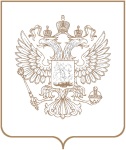 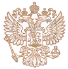 РОСКОМНАДЗОРУПРАВЛЕНИЕ ФЕДЕРАЛЬНОЙ СЛУЖБЫ ПО НАДЗОРУ В СФЕРЕ СВЯЗИ, ИНФОРМАЦИОННЫХ ТЕХНОЛОГИЙ И МАССОВЫХ КОММУНИКАЦИЙ ПО ТОМСКОЙ ОБЛАСТИПРИКАЗРОСКОМНАДЗОРУПРАВЛЕНИЕ ФЕДЕРАЛЬНОЙ СЛУЖБЫ ПО НАДЗОРУ В СФЕРЕ СВЯЗИ, ИНФОРМАЦИОННЫХ ТЕХНОЛОГИЙ И МАССОВЫХ КОММУНИКАЦИЙ ПО ТОМСКОЙ ОБЛАСТИПРИКАЗРОСКОМНАДЗОРУПРАВЛЕНИЕ ФЕДЕРАЛЬНОЙ СЛУЖБЫ ПО НАДЗОРУ В СФЕРЕ СВЯЗИ, ИНФОРМАЦИОННЫХ ТЕХНОЛОГИЙ И МАССОВЫХ КОММУНИКАЦИЙ ПО ТОМСКОЙ ОБЛАСТИПРИКАЗ№ ТомскЗаместитель руководителяА.С. Байкалов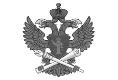 Документ подписан электронной подписью в системе электронного документооборота РоскомнадзораСВЕДЕНИЯ О СЕРТИФИКАТЕ ЭПСВЕДЕНИЯ О СЕРТИФИКАТЕ ЭПКому выдан:Серийный№:Кем выдан:Срок действия